中铁六局集团有限公司物资信息简报(2019-7期 总77期)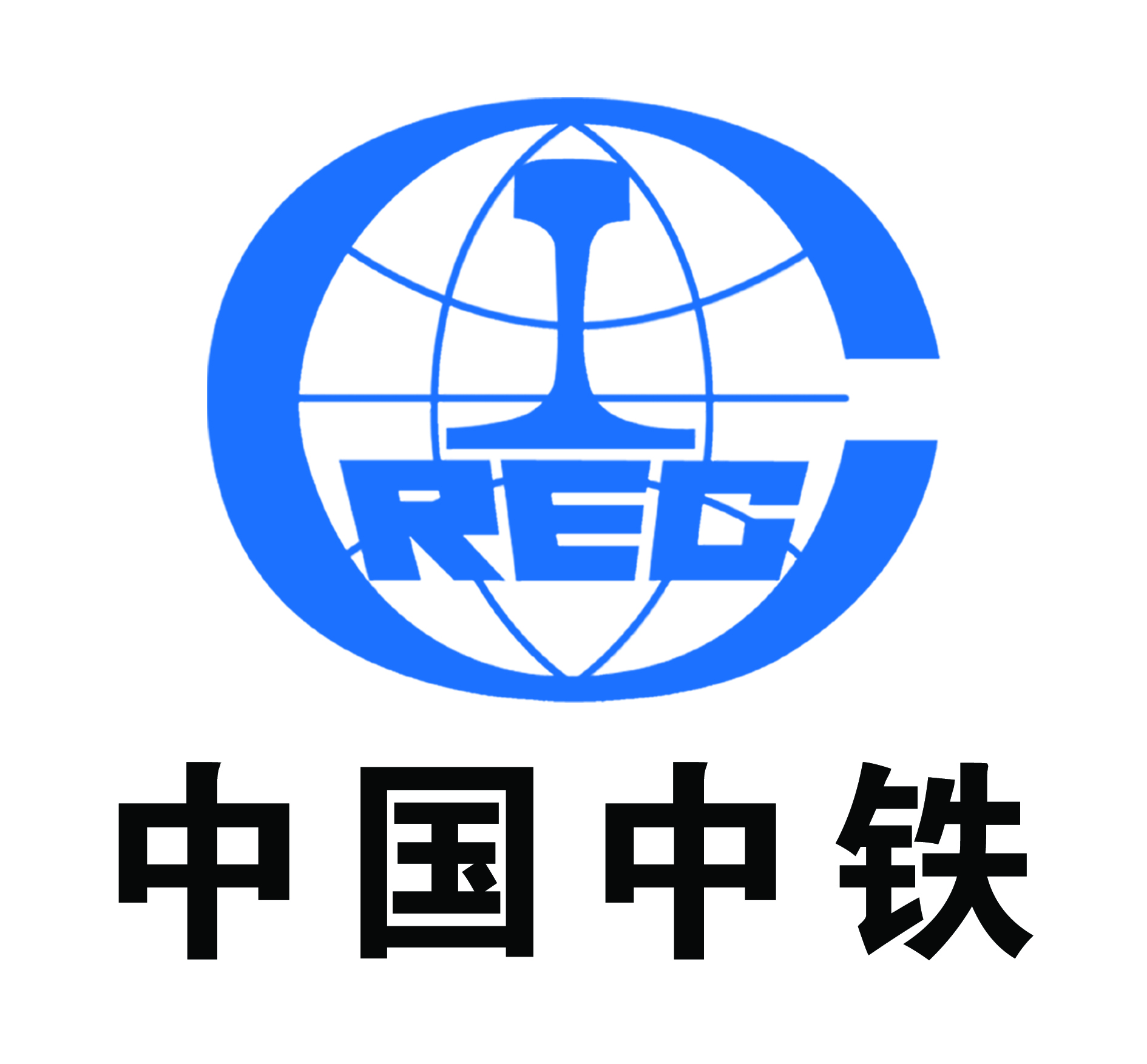 中铁六局集团公司物资管理部二〇一九年七月三十一日前  言中铁六局集团公司物资管理部和中铁六局集团物资工贸有限公司为加强物资系统的信息交流，物资管理信息简报将继续开办，希望指挥部、子分公司物资人员每月将本单位的物资工作、集采工作、近期计划，各项成绩、重大事件等信息及时报送给我们，欢迎大家涌跃投稿，投稿时间为每月20日前。物资管理信息简报自2009年7月15日创刊后，已发表76期。在此期间，受到了集团公司各位领导和各位同事的关心，受到了各指挥部和子分公司各级物资人员的支持，希望我们的简报能够越办越好，越办越丰富，成为集团公司各位物资人员的喜爱读物和工作伴侣。在新的一年，物资管理部和物贸公司感谢大家长久以来的厚爱与支持，同时也希望大家以后能够更加支持我们、多给我们提出宝贵建议和意见。责任编辑：严永清 李旭东           核稿：李  胜　董占国抄送:集团公司领导及高管，各部门、各子分公司、局指挥部。目    录第一部分 物资集采信息	4一、7月份物资集采信息	4二、7月份电商采购额统计	6三、7月份挂网招标工作	7第二部分 物资管理信息	11一、	集团公司7月份物资主要管理工作	11二、	集团公司下月物资工作计划	14第四部分  通讯报道管理	37第五部分  物贸工作动态	38  物资集采信息  一、7月份物资集采信息各子分公司具体完成情况见下表：二、7月份电商采购额统计各子分公司具体完成情况见下表：三、7月份挂网招标工作7月份，集团公司共挂网招标采购或竞争性谈判采购共81项，对主要物资在鲁班网、中铁六局物资网和中国采购与招标网进行了挂网。 物资管理信息集团公司7月份物资主要管理工作（一）重点工程的保供管理针对部分重点工程因主要物资供应不足造成无法全面复工的现状，物资管理部、物贸公司积极与相关指挥部、公司进行沟通，物贸公司通过多方拓展供应商渠道，积极筹划资金，提前谋划物资供应方案，对梅汕、赣深、福厦9标、丰台站改、南沙港、商合杭、城际联络线等项目进行了物资供应，确保了项目的施工生产。本周物贸公司供应钢材1133吨，水泥5465吨，粉煤灰1085吨，钢绞线53吨，各工程项目供应数据：1.赣深供应水泥2683吨，粉煤灰463吨、钢材91吨。2.梅汕铁路供应水泥439吨、钢材211吨。3.福厦9标供应水泥435吨，粉煤灰130吨。4.京张二标供应钢材258吨。5.商合杭供应水泥371吨，粉煤灰52吨。6.衢宁铁路供应水泥1536吨，粉煤灰192吨、钢材200吨。7.南沙港供应粉煤灰248吨。8.丰台站改铁路供应钢材321吨。9.延崇高速公路供应钢绞线53吨。存在的供应问题：京张铁路：特大桥设计使用T型隔板、RPC盖板和混凝土栅栏，因资金不足供应紧张。（二）发文管理发布各类文件如下：1.发布了物资部召开二季度物资成本分析会的通知。2.发布了公司关于开展上半年顾客满意度调查的通知。3.发布了集团公司三季度物资采购指导价格的通知，同时转发了股份公司《关于启动西藏、青海、宁夏区域物资集中采购供应定价规则的通知》和《发布柴油、沥青等石化产品及钢绞线采购供应定价规则的通知》。4.发布第12批集团公司合格供应商的通知。5.发布集团公司采购业务专项检查的通知。6.发布关于衢宁、赣深、梅汕末次计划报送的通知。7.发布了关于对四家供应商重新纳入合格供应商的通知。8.发布了集团公司开展采购业务专项监督检查的通知和第12批集团公司合格供应商的通知。9.发布了集团公司6月份物资消耗“双超”整治情况通报。10.转发了铁工油品公司对集团公司的仲裁告知函，要求各单位抓紧时间落实还款事项。11.转发了中国中铁关于加强三级工程公司建设的征求意见稿，要求各单位对物资内容提出意见。（三）集采数据7月份，进行集采供应项目数量229个，采购供应总额11.24亿元，其中集采供应额11.2亿元，物资集中度99.6%。年累集采项目266个，物资采购供应总额64.93亿元，年累集采供应额64.69亿元，物资集中采购度98.27%，占自定指标105亿元的61.6%。
    7月份，有157个项目部开展电商采购，成交金额18587万元，其中中铁物资商城成交金额17835万元，在线支付金额1808万元；今年有237个项目部开展电商采购，累计成交金额107767万元，其中中铁物资商城成交金额104848万元，占年度电商成交指标17亿元的61.67%。在线支付金额29412万元，占年度电商指标8亿元的36.746%。
    7月份有效公开挂网采购项目34个，7月采购中标总额92981.5万元，与平均报价相比降低采购成本8680.4万元，降采率8.54%，其中鲁班网开标21次中标金额20887.3万元，公共平台开标13次中标金额72094.3万元；年累有效公开挂网项目210个，采购中标总额336908.5万元，与平均报价相比降低采购成本29951.9万元，成本降低率8.16%，其中在鲁班网开标144次中标金额221752.3万元，公共平台开标66次中标金额115156.2万元。（四）物资双超整治数据6月份，排查在建工程212个，受检项目212个，涉及劳务队伍1140个，梳理了劳务合同1725份，本月应扣金额3849.2万元，实扣金额3849.2万元,未扣金额0万元。全局各单位年累应扣金额14198.9万元，实扣金额14198.9万元,未扣金额0万元。（超范围扣款12111.3万元，超量扣款2087.6万元，混凝土超耗15399.48方，扣款668.9万元，钢筋超耗2055吨，扣款946.8元）。（五）重点工作1.由物资管理部牵头，组织北京公司做好新建京津冀城际铁路联络线项目钢材、地材等物资供应保障工作，确保现场施工生产快速有序推进。2.物资管理部牵头，人力资源部、企业发展部配合，共同推进玉楚项目组建双柏县采石场相关工作，一是修订相关资料，完善决策程序，确保组建工作程序符合要求。二是及时报请股份公司批复，确保在股份公司批复的基础上推进组建工作。三是加强与中铁开投、地方政府的沟通对接，同步推进采矿权拍卖及采矿公司的股东变更工作。3.由物资管理部牵头，组织路桥公司做好玉磨项目钢筋等物资的供应工作，确保施工生产有序推进。4.物资管理部要重点关注，督导北京公司加强平天高速项目做好物资供应，保证每天连续生产4片箱梁，确保按期完成施工任务。物资管理部要重点关注，督导北京公司加强平天高速项目做好物资供应，保证每天连续生产4片箱梁，确保按期完成施工任务。5.积极参加股份公司国有企业采购业务培训 7月15-17日，物资部与物贸公司采购人员参加了股份公司国有企业采购业务培训班。此次培训，由中国物流与采购联合会副会长陈川生、采购协会秘书长彭新良讲解国有企业采购操作规范，股份公司介绍了四项管理制度的出台背景和修改原因，通报了巡察检查中发现的物资管理和采购管理问题。集团公司下月物资工作计划  1.继续盯控各复工项目的物资集采供应工作。2.继续推进合资公司合作开发玉楚高速采石场建设。3.积极参与集团公司赣深工作组和衢宁工作组。4.开展集团公司我们物资采购业务监督检查。三、子分公司6月物资主要工作（一）北京公司1.完成2019年2季度成本分析资料收集审核管理工作；完成公司重点工程成本分析资料审核编制工作，参加集团公司物资成本分析会议。2.组织召开2019年2季度物资例会和物资管理培训工作。3.参加公司成本合同部组织的二季度成本分析管理工作。4.完成2019年2季度物资考核管理工作。5.下发公司《关于开展2019年度采购业务专项监督检查的通知》并督导落实自查自纠工作。6.督促项目部柴油回款，签订宣左工程柴油合同。7.完成衢宁铁路工程混凝土、混凝土原材、柴油、辅材成本分析管理工作。8.完成沧州、秦皇岛、廊坊地区搅拌站调查。9.完成沧州国道307工程、秦皇岛海滨东路、林萃路混凝土；林萃路水泥；星火站级配碎石招标、定标采购管理工作；完成秦皇岛项目部挂篮模板，箱梁模板，城际联络线的钢管柱的招标及合同签订；完成城际联络线工程钢板招标采购管理工作。10.参加平天高速工程项目部督导组现场督导检查工作。11.协调信访部门做好对商家的欠款解释。12.组织廊坊艺术大道工程、沧州307国道工程、京沈客专星火站工程、城际联络线工程、昌平线南延工程、北京东站铁路住宅等工程钢筋供应管理工作。（二）太原公司1.物资系统“达标”培训进展：物贸分公司以QQ视频联线的方式对物资系统“内训师”进行了培训；召开了物资系统“达标”培训推进会，各个项目部陆续开展物资“达标”培训，同时利用经济活动分析、检查等到项目部的机会对京张项目部、二电厂、静兴项目部、水曹项目部物资人员进行一对一“达标”培训。2.收集各项目部二季度物资成本分析资料，编制太原公司二季度物资成本分析报告。3.参加公司组织的二季度经济活动分析。4.继续收集整理各项目混凝土专项分析。5.参加公司安全质量大检查、财经立体稽查工作组。6.参加国家铁路局对水曹项目部检查。7.编制太原公司主要材料及周转材料2019年第三季度采购限价。8.开展2019年度采购业务专项检查，规范采购业务流程。9.发布京通项目部型钢立柱、钢筋网片、混凝土、水泥，静兴项目部、宜彝项目部、兴县项目部地材，天和兴县的减水剂，运城北钢材、大同湖东站公铁两用车设备发布招标公告。组织天和兴县北山联络线地材、湖东站项目部工程设备、新店街太钢西北门混凝土、水稳、沥青混凝土、天和兴县项目部、太原地区钢材招标。（三）呼和公司1.转发集团公司《关于对河北宝力工程装备股份有限公司等四家重新纳入合格供应商的通知》。2.编制下发《呼和公司关于开展2019年度采购业务专项检查整治的通知》、《关于召开公司华北片区库存积压（闲置）物资及设备管理会议的通知》、《中铁六局集团呼和铁建公司2019年三季度主要材料采购限价及周转材料租赁指导价》、《呼和公司2019上半年双超整治情况通报》、《呼和公司2019年上半年物资电商竞价采购情况通报》。3.办理绥延高速项目部变压器公开招标开标、评标相关事宜。收集各单位集采计划，安排挂网采购事宜。盯控各项目部废旧物资处理情况，收集相关资料进行备案；对各项目部提报的计划进行批复和上报；督促各单位进行月末物资盘点工作；盯控各项目部物资采供情况，协调各项目部物资调拨调剂事宜，盘活闲置物资。4.完成对各物资管理系统软件及平台的督导、审核工作；督促、推进鲁班计划模块的运用；完善供应商评审工作及供方准入审核程序及鲁班物资评标专家注册工作。5.编制报送呼和公司六月份“双超”报告；统计各项目周转料及废旧积压物资信息；编制上报各项月度及临时报表;参加集团公司2季度物资成本分析会，参加公司项目方案评审、营销交底及各类会议等。6.召开呼和公司华北片区库存积压（闲置）物资设备管理会议，重点商讨推动消仓利库、有效盘活资产相关事宜。开展采购2019年度采购业务专项检查整治，全面进行自查自纠工作；协同纪检监察部对各项目部进行效能监察；协助股份公司审计检查工作。（四）天津公司1.梅汕客专按施工节点要求均陆续组织进场中；金属网片已进场5000片；胶接绝缘接头全部进场；鱼尾板全部进场；声屏障立柱全部进场。2.梅汕客专特级道碴计划3.1万吨，已进场4.4万吨，一级道碴14.1万吨，已进场6.98万吨，督促项目组织进场。3.对丰台站工程后续3500吨钢材协调局物贸组织供应，已进场1600吨。4.对丰台钢模板协调厂家与项目对接，组织排产中，预计7月底组织进场。5.跟踪、督导、协调丰台站工程用砼，指挥部牵头组织各参建单位协调砼供应事宜。6.宣绩碎石、河砂集团公司招标代理采购已流标，组织第二次挂网工作。7.保沧公路用混凝土排水管组织供应工作，共计560米，已进场517.5米。8.组织协调朝阳一标水泥。9.团结路后续水泥集团公司组织招标代理，第二次挂网已流标，组织第三次挂网工作。10.团结路剩余500吨钢筋，已进场70吨。11.遵化电厂用钢轨，评标结果已出待领导审批，签订合同，计划9月1日组织进场。12.遵化电厂土工格栅，商城竞价中，配件待集团公司批示。13.地铁六号线新增脱硝设备组织开标工作，结果已出，待领导审批。14.派员重点盯控梅汕客专重要节点所需物资保供工作。15.南港、城建废旧钢模板组织处置谈判会议，结果已出，但未能达到正常市场价格，计划组织再次挂网。16.完成剩余项目部的防汛大检查。17.完成对各项目的季度考核。18.参加了集团公司物资管理部组织的物资成本专项分析19.参加公司组织的对商合杭、梅汕、瓮开、丰台项目部的成本分析。20.根据股份公司及集团公司发布的《采购业务专项监督检查文件》，拟对2018年1月至2019年6月的采购业务进行自查自纠工作。（五）石家庄公司1.按照公司领导要求参加石家庄地铁二号线工程公司督导组，协调解决相关物资供应、设备招标等问题。2.按公司领导要求，派人到西安地铁项目部，指导项目部物资设备管理工作，并对西安地铁物资双超及采购业务进行专项检查。3.按照程序和集团公司关于和邢工程用道砟招标谈判的批示，组织了和邢工程所需道砟的价格谈判。4.按照公司纪委要求，组织人员参加公司组织的廉洁教育活动。5.按公司领导要求，参加集团公司生产会、公司七一表彰会等会议。6.根据股份公司及集团公司相关文件要求，下发“关于开展2019年度采购业务专项监督检查的通知”，要求公司所属各项目按通知要求做好采购业务合规性的自查工作。7.发布2019年三季度主要物资、周转材料限价，二三项料指导价，要求公司所属各项目遵照执行。8.按照公司党委要求，组织人员参加股份公司及集团公司党委“不忘初心、牢记使命”主题教育专题党课学习。9.根据集团公司物资部要求，参加集团公司2019年2季度物资成本分析工作。10.根据集团公司物资部要求，上报6月份物资消耗双超情况报告。11.按计划对石济代建、西安地铁进行物资消耗双超专项检查，对存在的问题下达了检查整改通知单，要求项目部按要求进行整改。12.石家庄地铁2号线、西安地铁等工程主要物资的挂网招标。13.按集团公司物资部要求，上报公司物资消耗专项整治情况报告及物资消耗扣款统计表。14.按要求上报各项报表资料。（六）建安公司1. 组织完成对中铁祥瑞城限价商品房工程商砼、砂浆，盂县永店坡老城棚户区综合改造项目商砼，郑住·天地云墅项目二期工程钢材，沈阳阅香湖小区项目空心砌块，新建崇礼铁路太子城站站房工程应急发电车、静态标识，丰台站改建工程地下行包库及配餐中心钢材、方木模板，濮阳市濮北棚户区改造张仪许村等西六村拆迁安置项目工程商砼，北京东站货场铁路职工住房B地块工程集装箱房的采购工作。2. 组织召开2019年2季度物资成本分析会，要求数据真实、准确，物资成本分析要与工程实际进度和物资实际进料、库存情况相一致。严格执行限额领发料制度，与相关部门协调配合，做好季度成本分析工作。3. 下发2019年3季度限价。4. 下发2019年三季度物资供应商资源库。5. 下发《关于开展2019年度采购业务专项监督检查的通知》，进一步规范各类采购行为、防范采购风险，并按要求开展自查自纠活动。6. 下发《项目物资管理考核评价实施细则》(试行)，进一步落实公司物资管理办法及相关规定，规范项目物资人员日常管理行为。7. 建立了闲置物品（原材、周转材料、小型机具、办公用品等）信息平台，为推动闲置资源在公司内合理有序流转、调配，实现公司利益最大化，实现项目互利共赢。8. 按照公司统一安排及物资管理部制定的检查计划，对项目进行督导检查工作。 (七)丰桥公司1.开展集采物资采购工作，包括：京丰谷分公司粉煤灰、机制砂、碎石、矿粉、减水剂、水泥招标；七项同哈工程水泥、大庆专用线工程钢绞线招标；六项张家口综合管廊工程混凝土竞争性谈判；第十二项目部周转材料租赁招标第一项目部商合杭柴油竞争性谈判；太原分公司制梁水泥竞争性谈判；第十项目部阳安工程柴油竞争性谈判。2.配合公司科技部进行项目生产许可证取证工作流程所需文件制度及记录清单的汇编，为项目取证相关物资管理工作提出明确的管理要求，使项目取证工作更加规范、顺畅进行。3. 做好2019年上半年物资工作总结，准备更好开展下半年工作。4.对上半年物资管理各项指标进行统计分析，为下一步工作做准备。5.开展物资采购合规性排查工作，主要对2018年及2019年上半年的物资采购合同进行排查，以确保集采物资采购方式及采购程序符合规范要求。6.开展二季度物资成本分析工作，汇总各分公司项目部物资成本情况，编制公司二季度物资成本分析报告，并在集团公司成本分析会上进行了汇报。目前公司物资成本管理基本符合相应要求。7.收集、汇总各分公司、项目部二三项料及周转材料市场采购价格信息，依据集团公司下发三季度主要物资采购指导价格，参照公司所属各单位三季度生产相应材料需求，制定下发2019年三季度主要物资、二三项料、周转材料采购限价文件。对公司各单位物资采购价格进行规范性指导。8.物资管理其他日常工作。（八）路桥公司1.下发关于转发集团公司《关于启动西藏、青海、宁夏区域物资集中采购供应并发布部分区域2018-2019年度建筑钢筋、水泥供应定价规则的通知》的通知、关于转发集团公司《转发中国中铁关于发布柴油、沥青等石化产品及钢绞线采购供应定价规则的通知》的通知、关于转发《中铁六局集团有限公司物资合格供应商名录（第十二批）》的通知。2.《编制下发关于发布2019年三季度主要材料采购限价的通知》、《关于开展2019年度采购业务专项监督检查的通知》。3.参加集团公司组织召开的物资成本分析会。4.参与贵州质量监督站检查工作。5.现场帮扶九绵项目部、赣深项目部2季度经济活动分析。6.参加公司组织召开的2次季度经济活动分析会。7.对各项目部进行劳动竞赛打分。8.编制静兴项目部、九绵项目部砂石料招标资料。9.组织参与玉磨项目部钢材开标工作。10.物资采购合规性排查工作。11.整理合同备案及台账，线上2.0结算审批。12.参与金仁铜项目部砂石料协商沟通工作。（九）交通分公司1.收集公司范围内各盾构项目已有周转材料的图纸及制作标准。2.参与贵阳地铁项目策划。3.收集审核二季度物资成本分析。4.下发公司项目物资管理自查自纠工作通知。5.关注公司各项目防汛工作，重点盯控衢宁、赣深、福夏、深圳地铁、广州地铁项目。6.完成了赣深项目部系杆拱和吊杆材料计划二次审批授权工作、完成了福夏项目部门式墩钢梁材料计划审批授权招标工作。7.完成了第四次赣深项目部系杆拱和吊杆、第三次北京17号线项目部混凝土、第二次贵阳项目部粉煤灰和砂子和福夏项目部门式墩钢梁在鲁班网上挂网工作。8.完成了赣深项目部系杆拱和吊杆在鲁班网上的开标工作。9.完成了赣深项目部系杆拱和吊杆在鲁班网上的定标工作。（十）广州公司1.报送公司及相关项目对中铁六局集团物资工贸有限公司采购管理满意度及改进建议。2.参加公司审计部组织的珠机城际项目部审计检查管理工作。3.收集梅汕项目脚手架租赁起诉相关资料，移交给法律事务部。4.编制下发《2019年2季度物资集中采购情况通报》、《2019年6月份项目成本系统结算差异情况通报》。5.针对番禺税务局查出的涉税问题，安排广中江、深圳坂银、东海岛、广佛江项目自查并整改。6.根据集团公司下发《关于开展2019年度采购业务专项监督检查的通知》要求，积极开展集团公司关于物资采购、周转料材料租赁合规性专项排查的工作，明确排查重点和流程，严格按照排查节点，细化排查方案，并落实整改。7．完成梅汕、佛山项目商品混凝土挂网招标工作，已定标；完成赣深项目系杆拱模板挂网招标工作，已定标，中标价为7050元每吨，低于市场行情。8.重点协助南沙港项目解决钢筋、水泥主要材料供应工作，寻找新供应单位，原供应单位六局物贸因资金紧张，无法正常供应。（十一）电务公司  1.按物资管理要求，做好项目物资管理和防洪物资储备的督导检查工作。2.继续推进商城采购中信支付工作。 3.继续贯彻并落实集采工作，规范采购工作。4.做好京张、星火、丰台站改、京通、成都博览城等项目的物资采购供应工作。（十二）海外公司1.本月海外公司出口金额75万元。2.国内采购服务器、工控机等已抵达越南现场，正处于安装调试阶段。3.继续协调配合国内及越南设备厂家做好现场设备的调试、故障处理等工作。4.做好报越南业主相关翻译竣工资料的整理上报工作。四、子分公司下月物资工作计划（一）北京公司1.收集项目部油品计划、特殊防护用品计划，并与铁工油品、太原天河沟通工供应，督促项目部柴油回款。2.继续参加公司成本合同部组织的各工程成本分析管理工作。3.实施金华武义江大桥工程项目混凝土、秦皇岛海滨东路混凝土、清河站匝道桥调查、招标采购管理工作；实施中关村科技园、武义江大道工程钢材招标采购、秦皇岛海滨路工程锚具钢绞线招标采购管理工作。组织沧州永济路顶桥工程、宣左公路工程钢筋供应工作。4.实施沧州307、秦皇岛海滨东路、林萃路水泥签订合同工作。5.重点关注衢宁、金华、艺术大道、平天、星火、代建京张工程的物资供应。（二）太原公司1.协助西南环、大同县、京张、静兴等项目部解决物资供应问题。2.继续开展物资系统“达标”培训。3.继续参加公司组织的二季度经济活动分析。4.参加集团公司二季度物资成本分析汇报。5.发布京通项目部防护栅栏、宜彝项目部地材、天和兴县减水剂、粉煤灰采购公告。（三）呼和公司1.做好新中标工程的前期物资市场调查工作；关注各新开项目部前期物资需用及供应的情况，做好项目组建初期各项工作的推进；及时收集项目主要材料供应方式及采购计划，组织采购计划的报送及招标准备，保证各项目物资采供工作顺利开展。协调各项目部物资调拨调剂事宜，盘活闲置物资。2.盯控近期开标采购物资合同的签订情况及履约保证金的缴纳事宜；盯控各项目集采物资挂网招标事宜；盯控各收尾工程物资清查工作，严控物资成本，核查并完善物资资料。 3.继续开展采购2019年度采购业务专项检查整治相关工作；督促各项目部核对物资数据，做好各类报表数据的统计工作，务必做到数据准确、前后关联。完成各类月度报表及其他通知报表的编制报送工作。4.协同公司纪检监察部对各项目部进行效能监察；督促各项目物资评标专家注册工作的开展，盯控、督促项目部完善各物资管理平台信息录入及供应商准入管理工作。（四）天津公司1.继续对梅汕客专重要节点组织物资保供工作。2.继续跟踪丰台站后续用钢模板与拟中标厂家组织协调供应，对混凝土组织协调供应工作。3.对遵化电厂应急用200吨钢筋组织应急采购工作。4.对宣绩地材组织定价会议，对后续用河砂、碎石组织第二次挂网工作。5.对遵化电厂岔枕、轨枕、钢筋、砼、组织招标采购工作。6.对丰台站槽钢组织采购工作。7对集团公司专项物资成本分析提出的问题进行整改。8.参加机械设备部组织的“机械设备大检查”中支架体系、钢模板等进场验收情况的检查。9.对各项目内部体系的检查督导。（五）石家庄公司1.落实集团公司要求，根据公司工程项目物资消耗专项整治工作实施方案，确保按照集团公司要求完成相关工作。2.按照公司领导要求，重点关注石家庄地铁、西安地铁等重点项目物资供应工作。3.按程序，对石家庄地铁2号线、宜宾等工程主要物资招标采购工作。4.按照集团公司要求进行物资采购业务合规检查工作。5.按计划对公司所属项目部进行物资消耗双超专项检查。（六）建安公司1.对新建崇礼铁路太子城站站房工程热泵组，濮阳市濮北棚户区改造张仪许村等西六村拆迁安置项目钢筋，西北旺永靓家园工程中水设备，北京东站货场铁路职工住房项目B地块商砼，成武县人民医院扩建工程方木、模板，郏县棚户区祥云社区工程钢材、砂卵石采购工作。3. 组织协调各项工程集采物资采购供应工作，落实重点项目物资供应。4. 按照公司统一安排及物资管理部制定的检查计划，对项目进行督导检查工作。5. 其它日常管理工作。（七）丰桥公司1.开展项目物资管理人员培训工作。2.针对物资成本分析工作中的问题，进一步采取措施进行管控。 3.继续进行物资采购合规性排查工作。4.继续进行项目物资消耗管理考核工作。5.根据赣深项目需求计划，对其所需铺设轨道板用工装进行采购。6.根据大庆制梁场施工安排配备预制T梁用钢模型。（八）路桥公司1.参与组织静兴项目部砂石料、九绵项目部砂石料开标工作。2.参加公司工经部组织召开的经济活动分析会。3.组织协调各项工程集采物资采购供应工作，落实重点项目物资供应。（九）交通公司1.赣深项目工作组现场办公。2.周转材料图纸收集。3.2季度成本分析汇报。4.物资成本管理视频培训。5.继续完善北京17号线项目部混凝土、贵阳项目部粉煤灰在鲁班网上开标工作。6.继续完善第三次贵阳项目部砂子、杭州项目部混凝土在鲁班网上挂网工作。7.继续完善对公司各项目部集采物资收集及时上报集团公司审批。（十）广州公司1．前往南沙港、珠机迎接集团公司安全质量检查。2. 南沙港矿粉挂网竞价采购。3. 与天门达旺公司洽谈周转材料出租框架合作事宜。4. 跟进珠机项目砂石料供应商更换事宜。  5．跟进珠机项目更换河砂供应商事宜。6. 南沙港的碎石、钢筋，深圳地铁的型材挂网招标。（十一）电务公司1.对近期检查整改情况进行落实督导。2.做好各工程项目集采工作，确保物资供应，保障项目顺利开通。3.检查督导项目部物资管理工作和防洪物资储备情况。     4.继续落实甲供物资的管理和考核工作。5.继续推进商城采购中信支付工作。（十二）海外公司1.做好越南河内轻轨项目后续导向标识、车辆段相关设备的发货、通关、接货等相关工作。五、指挥部7月主要工作（一）蒙华指挥部1.协调剩余部分异型声屏障进场。2.对站房空调、排水、冷暖、消防自购设备实行日报，督促进场及安装。3.安排项目分部梳理联采水泥最后需求，进行备货。（二）京张铁路二标项目部1.物资部对一、二、三、七分部进行物资检查工作，关注各分部物资需用及供应的情况，及时收集项目主要材料到场情况，并对施工现场物资机械的施工安全措施方面进行了检查，保证各项目物资采供工作顺利开展。2.转发中铁六物2019-201号 关于印发《中铁六局集团有限公司主要材料2019年三季度采购指导价格》的通知、转发中国中铁采购2019-121号关于中国中铁采购业务监督管理规定（试行）的通知、2019-170号 关于开展2019年度采购业务专项监督检查的通知、2019-161号 转发《中国中铁关于发布柴油、沥青等石化产品及钢绞线采购供应定价规则的通知》。进一步加强物资管理规范物资采购过程，切实进行认真落实，监督各项采购合法合规。3.协助张唐建指对张唐铁路工程竣工进行决算。4.7月12日集团公司总经理肖于太检查京张二标并部署打造六大示范性工程。5.京张公司总经理余泽西组织开展京张高铁《不忘初心牢记使命》工程现场调研会。6.督促各项目部核对物资数据，务必做到数据准确、前后关联。7.完成各类其他通知报表的编制上报工作。（三）衢宁指挥部1.2019年6月30日局指、分部与局物贸公司签订水泥、钢材、粉煤灰及调税补充协议。2.2019年7月1日审批上报连续梁伸缩缝7月份计划。3.2019年7月2日对财务共享平台进行月度维护。4.2019年7月5日受资金影响局指解决分部砂石料出现供应不畅情况。5.2019年7月8协商解决一分部声屏障供应商不加工非标产品事宜。6.2019年7月9日迎接业主竣工资料检查组到一分部检查。7.2019年7月10日组织分部学习自查自纠《关于开展2019年度采购业务专项监督检查》的通知。8.2019年7月12日对大雨过后受损的弹性支撑块进行维修和维护。9.2019年7月14日-22日局指物资部到仙岩斜井住点，重点解决水泥和粉煤灰的供应问题。（四）梅汕指挥部1.协助了天津公司二分部把剩余潮汕站场和动车所所需的线上料按施工要求时间全部进场，满足了节点施工要求。（五）福厦指挥部1.7月3日参加厦门指7月份生产会、安全例会、施组梳理会。2.7月6日、7日，迎检监理7月份质量红线检查。3.7月5日，参加东南公司物资部组织的甲供物资止水带十字街头协调会。4.7月9日，迎检南昌局质监站检查。5.7月18日，迎检厦门指挥部7月安全质量红线检查。6.7月21日,参加监理月度例会。7.7月22日，上报碎石10万吨（一分部北京公司）集采购计划。 8.转发至分部关于开展2019年度采购业务专项监督检查的通知（中铁六电报2019-170）；关于印发《中铁六局集团有限公司主要材料2019年三季度采购指导价格》的通知（中铁六物〔2019〕201号）；关于转发《中国中铁预应力混凝土钢绞线特许专卖店运营方案》的通知；转发股份公司《关于启动西藏、青海、宁夏区域物资集中采购供应并发布部分区域2018-2019年度建筑钢筋、水泥供应定价规则的通知》（中铁六电报2019-160）；转发《中国中铁关于发布柴油、沥青等石化产品及钢绞线采购供应定价规则的通知》（中铁六电报2019-161）; 中铁六物2019-220号转发国铁集团关于停止预应力混凝土枕认证采信管理的通知; 中铁六物2019-221号转发国家铁路局关于发布弹条Ⅰ型、Ⅱ型扣件弹条等5项铁路专用产品质量监督抽查检验实施细则的通知等文件的学习。9.协调各分部与物贸公司供应墩柱模板事宜，确保施工现场生产。（六）丰台站指挥部1.对S5线工程，入档内业资料进行检查，检查中存在的问题，已通知各项目进行整改。2.7月5日，物机部组织各分部物机部、试验室、榆构拌合站开会，布置国家铁路局工程质量监督中心7月检查准备，分别对混凝土原材（砂石料、水泥、外加剂）、钢筋加工场、防水材料、套筒等进行安排，于本周五物机部将进行复查，确保检查顺利通过。3.7月11日物机、安质部对各分部钢筋加工场、拌合站原材料进行检查，并下发整改通知书，要求本周日整改完成，为下周铁路总公司检查做准备。4.7月12日甲方安质部、局指物机、安质及综合部对各分部进行消防安全大检查，办公驻地、民工驻地、钢筋加工场及仓库消防设备进行检查，检查问题以下发各分部进行整改。5. 7月11日北京工程项目管理部组织召开京通，京源第二批甲供物资招标超概问题分析会。经甲方与设计院沟通超概算物资准备进行再次挂网招标。6.7月19日，井会杰总工程师带队，工程部、物机部、安质部、试验室联合对各分部内业资料进行专项检查，检查情况通报下发各分部，督促整改落实。7.7月22日，国家铁路总公司工程管理中心对丰台站工程进行内业、外业、原材料等进行检查，检查发现由建安公司施工地下行包库使用的塔吊设备租赁协议，使用单位只有签字、盖章，未签日期，其他信息均未填写；针对存在问题已经整改并回复。六、指挥部下月主要工作（一）蒙华指挥部1.督促站房剩余自购设备进场及安装。2.组织站房分部梳理站房甲供设备需求计划，及时联系进场。（二）京张铁路二标项目部1、督促各项目部提报计划组织施工所需物资供应到位。2、组织分部物资人员对集团公司、京张公司文件进行深入学习。 3、结合京张公司建精品工程、智慧高铁的会议精神，联合各部门从各方面完善现场及内业。4、与物贸公司加强沟通，根据现场施工进度对主要自购物资进行适时调整，保证现场供应。5、督促各分部对物资检查自检发现的问题进行整改。6、对钢筋进行结算。（三）衢宁指挥部1。协助分部做好仙岩隧道出口主要物资的供应工作 。（四）梅汕指挥部1.协调广州公司一分部剩余钢材按节点要求及时组织进场。（五）福厦指挥部1.盯控原材料进场验收工作，发现原材料日常检验不合格，必须立即清退出场。2. 协调落实各分部剩余墩柱模板数量，进行公开招标。3.与物贸公司加强沟通，确保分部钢材及时供应,确保施工现场生产。4.督促落实各分部对粉煤灰Ⅰ级、水泥P52.5进场准备事宜，确保连续梁施工生产。（六）丰台站指挥部1.督促各项目部提报计划组织施工所需物资供应到位。2.督促各分部上报物资供应动态日报。3.与物贸公司加强沟通，根据现场施工进度对主要自购物资进行适时调整，保证现场供应。第四部分  通讯报道管理7月份通讯报道统计表表扬单位：物贸公司、太原公司、北京公司、丰桥公司、天津公司、路桥公司、电务公司、建安公司、呼和公司、石家庄公司、交通公司和广州公司鼓励单位：海外公司。报送要求：今后通讯报送将纳入集团公司对各单位的季度考核范畴，各位部长要亲自落实此项工作。第五部分  物贸工作动态（一）高度重视管理创新  严抓落实防洪储备近日，针对全国各区域雨水较多，汛期防洪压力较大的态势，物资部及时下发通知，提出具体要求：一是要求各级领导和全体员工高度重视防汛抗洪工作，建立健全项目防洪抗洪管理体系，加强防洪物资储备工作。二是要求项目部严格按照防洪预案结合项目所在地雨水情况科学提报防洪物资储备计划，严格按照防洪物资计划及时进行储备，加强防洪物资和机械机具保管保养，确保防洪物资数量齐全、质量合格、防洪机具随时能用。三是要求子分公司、指挥部对所属项目部的防洪物资储备情况进行检查，把现场检查照片和检查报告限期报送物资部，确保项目防洪物资机具储备得到有效落实。集团公司物资部通过对全局各工程项目的防洪物资机具信息及时进行收集、整理，编制成2019年度中铁六局防洪物资储备信息台账并专题发布给大家。防洪物资储备信息台账共收录了集团公司在全国各地的261个项目（分）部的防洪物资储备信息，详细描述了防洪物资机具的品种、储备数量、使用状态、存储地点，负责人联系电话等相关信息。同时要求各指挥部和项目部加强对附近项目部和地方防洪物资储备信息的收集，做好抗洪时物资的调拨，确保防洪抗汛的全面胜利。同时，物资部利用各种机会对项目部防洪物资储备情况进行复核，从检查情况来看，各单位和项目部全体员工都高度重视防洪抗汛工作，对今年的防洪抗洪有清晰的认识，公司和指挥部均到项目部进行了防洪物资储备检查，各项目部均已经完成防洪物资机具储备工作，防洪物资做到了按计划储备、按要求保管，防洪物资存在选址科学、防洪物资状态完成、防洪保障有力。（物资管理部供稿）（二）遏止多元库存  控制积压新增----呼和公司有效控降物资库存推动增效发展近日，呼和公司把有效控降库存作为当前物资管理的工作重心，该公司物资机械管理部作为物资责任的主体，主动调整战略方向，捋清控降思路，以精细管理的方式堵塞新增积压缺口，使物资库存在有效控制新势头增长的同时，达到合理降低的目的。他们的具体做法是：针对多元库存，物资机械管理部改变主导策略，把消仓利库、精细管理作为行之有效的工作首选。一是通过不断规范管理制度和修订管理方案，务求物资体系从核查、预算、控制、验收、储备等深刻植入了细化、量化、精准化的效应模式；二是严肃计划管理。采购计划的精准是管理环节的重要前提，需求计划既要充分满足现场生产的需要又要规避因盲目采购而造成的资源浪费。库管员协同滤库时，优先将库存资源确认没有可改、代利用的物资时再通过严格的审批手续，杜绝一切超计划购买，从而压缩费用支出。三是严把质量关。物资验收中库管员主动发挥把关职能，杜绝一切验收不合格物资或者残次物资入库充数；对入库物资严格执行“谁申报谁负责、谁产生谁负责”的责任制，把问题的事后处理转变为事先预防。四是严格消耗分析。定期统计分析新增库存，跟踪需求物资的消耗情况，及时堵塞新生积压的漏洞。五是进一步立足精细，加强对库存积压（闲置）物资及设备进行规范、高效、科学的监督管理，从源头把控抓起，以解决重点问题为突破口，通过有效的管控，提高库存管理能力，推动消仓利库工作，实现物资去库存、管理提效率。（呼和公司张  宇）（三）廊坊市艺术大道“四孔八座”分体式对顶框构桥精准就位2019年7月8日6时58分，由中铁六局北京铁建公司承建的廊坊市艺术大道下穿京沪铁路、京沪高铁“四孔八座”分体式对顶框构桥精准顶进就位。标志着艺术大道西延重要节点工程顺利完成，为艺术大道顺利通车奠定了坚实的基础。艺术大道下穿京沪铁路采用顶进框架桥形式，该框构桥由北向南依次下穿既有京沪普速铁路、京沪高速铁路。框架桥孔径为四孔分体式独立结构。京沪高铁南侧4座框架桥（包括20米长的U型槽混合结构）需同时顶进68m，分8个阶段由南向北顶进就位。京沪铁路北侧4座框架桥需同时顶进48.6m，由北向南顶进就位。顶进期间，物资部不分昼夜，派专人盯控，全程保证顶进设备的调配与供应。同时负责所有机械设备的运转、调配、以及油料的供应。由于涉及铁路设备及行车安全，应急物资的储备必不可少。在顶进开始前，根据工程部技术方案，足量储备应急物资、机具设备以及劳保用品，为桥体顶进做好保障工作。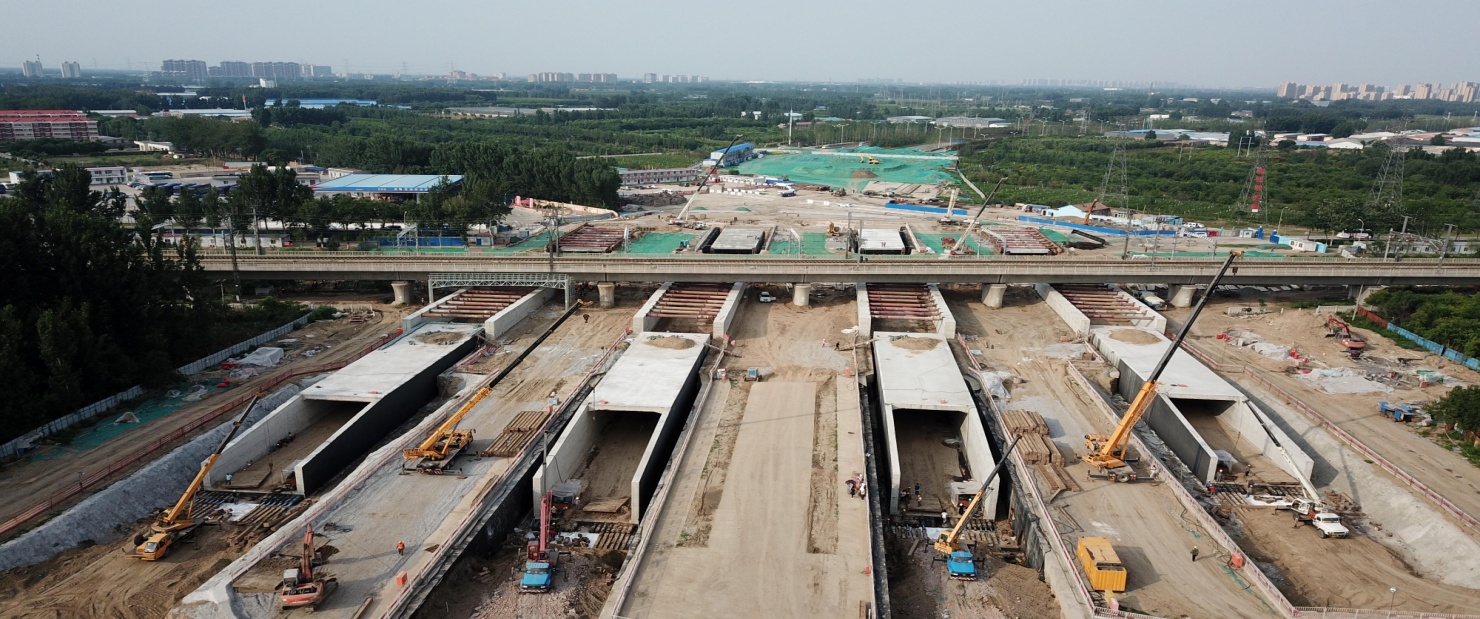 与此同时，下穿普铁侧同样困难重重。下穿前先要对铁路进行加固，防止在桥体顶进过程中，出现线路变形，影响行车安全。京沪铁路上行线施工区域内钢轨使用的是德国潘德螺扣件，因年久锈蚀，放散松动后无法达到要求的扣压力。所以必须整体换成新式轨枕和钢轨，解决应力放散问题。物资部在施工前做好充分准备工作，负责联系所需物资，将所用桥枕、短轨及其他相关料具运到现场，同时配备防胀物料机具以及洒水车，随时准备对钢轨进行降温及应急处理。有效保证了该项施工物资供应工作。同时施工正处于汛期，为了施工安全，物资部做了充足准备工作。配备多台抽水设备和足量水带，对施工人员配备雨天劳保用品，为现场防汛机具机物料搭设防雨棚，做好防潮、防雨处理，以防设备生锈、浸湿不能使用。并且准备的大量的防汛物资及防汛工具，全部集中存放并有专人看守，确保物资的充足和正常使用。得到中国铁路北京局集团副局长杨焕成的充分肯定。（北京公司供稿）（四） 电务公司--新的里程我们砥砺前行2019年7月2日，电务公司参建的第一条高速公路——云南省S25昆明至巧家高速公路东川至格勒段，通车仪式在汤丹互通隆重举行。自2018年11月1日开工以来，面对工期紧、任务重，材料及设备供货周期较长等各种不利因素，电务公司物资机械管理部及项目物机部在施工组织中，本着“合理组织、择优而选、满足施工、减少库存、杜绝浪费”的原则组织材料供应，并考虑可能延误材料供应的各种不利因素，有计划地做好材料供应，确保材料供应满足施工要求。俗话说“兵马未动，粮草先行”。由于本工程所处地域较为偏僻，根据工程进度情况，项目物机部积极与公司物资机械管理部沟通，及时制定采购和供应方案。由于提前筹划，因此才确保了施工计划的顺利推进，以及工程的如期开通。东格高速是云南进入川渝的重要通道之一，是全市骨架路网重要组成部分。通车后，东川将成为滇中城市群连接四川及重庆的重要路网节点，将昆明到东川行车时间将缩短至两个小时，该工程的顺利开通，为国家铁路建设规划做出了重大贡献，对快速提升昆明地位和打造面向南亚东南亚辐射中心，并振兴昆明北部地区经济发展，助力沿线人民脱贫致富，做出了铁路人应有的贡献，为我国建党98周年献上我们铁路人满满的心意。（电务公司供稿）序号单位名称集采额（万元）集采额（万元）完成比例完成比例序号单位名称6月年累集采指标完成率1北京公司187149174715000061.162太原公司116507675016000047.973呼和公司8782582037000083.154天津公司13090435038000054.385石家庄公司5919543458000067.936路桥公司5773452697500060.367建安公司161017689310000076.898电务公司8967544268000068.039广州公司5406501218000062.6510交通公司7174241574500053.6811丰桥公司5272354586000059.1012海外公司75987100009.8713物贸公司5042350546000058.4214集采供应额111965646913105000061.6115采购供应总额112389649306#DIV/0!16物资集中度99.6298.27序号单位名称年累统计年累统计年累统计年累统计年累统计年累统计年累统计年度统计(万元)年度统计(万元)年度统计(万元)年度统计(万元)序号单位名称网购项目数阿里巴巴采购专区阿里巴巴采购专区阿里巴巴采购专区中铁物资商城中铁物资商城合计金额成交金额成交金额在线支付金额在线支付金额序号单位名称网购项目数询价次数询价金额成交金额成交金额中信支付金额合计金额指标完成率指标完成率1北京公司36 0 0 0 23315 5825 5825 2600089.671820032.015429 5429 2太原公司35 0 0 0 12630 7243 7243 2750045.931920037.727023 7023 3呼和公司8 2 399 399 4211 0 399 1050040.1083000.000 399 4天津公司10 0 0 0 2435 745 745 1400017.3996007.76724 724 5路桥公司15 0 0 0 7478 714 714 1500049.85105006.80674 674 6石家庄公司37 0 0 0 16757 1867 1867 13000128.90910020.521819 1819 7交通公司22 0 0 0 10190 5810 5810 1750058.231220047.635443 5443 8建安公司23 21 2445 2445 9687 3889 6333 1400069.19980039.683499 5192 9广州公司9 0 76 76 2941 108 184 1400021.0198001.1098 174 10电务公司20 0 46 0 9243 1802 1802 7500123.24580031.071592 1592 11丰桥公司22 0 0 0 5961 1409 1409 1100054.19750018.781303 1303 12海外公司0 0 0 0 0 0 0 20.0020.000 0 13置业公司0 0 0 0 0 0 0 20.0020.000 0 14设计院0 0 0 0 0 0 0 20.0020.000 0 15物贸公司0 0 0 0 0 0 0 20.0020.000 0 16合计237 23 2966 2920 104848 29412 32332 170008 17.30120008 19.0227604 29771 序号名称挂网时间1·中铁六局（长辛店北十五路-长辛店北二十七路）道路工程钢材采购竞争性谈判公告2019-07-012·中铁六局集团北京铁路建设有限公司北京轨道交通昌平线南延9标工程钢材采购竞争性谈判公告2019-07-013·中铁六局集团北京铁路建设有限公司330国道武义江大桥改建工程T梁钢模板采购谈判公告2019-07-014·中铁六局集团北京铁路建设有限公司新建京张铁路二标工程钢材采购招标公告2019-07-015·中铁六局集团有限公司佛山市城市轨道交通地铁三号线工程3203-4项目商品混凝土采购招标公告2019-07-026·中铁六局建安公司天津陈塘庄铁路职工经适房项目工程铸铁管竞价采购公告2019-07-027·中铁六局太原铁路建设有限公司京通铁路电改工程水泥采购招标公告2019-07-028·中铁六局太原公司设备采购谈判公告2019-07-029·中铁六局建安公司新建崇礼铁路太子城站站房及相关工程静态标识竞争性谈判公告2019-07-0310·中铁六局集团北京铁路建设有限公司北京东站货场铁路职工住房项目基坑支护及降水工程钢材采购竞争性谈判公告2019-07-0311中铁六局建安公司钢材采购招标公告2019-07-0312·中铁六局建安分公司（G、J地块）混凝土采购招标公告2019-07-0313·中铁六局集团建安分公司太子城高铁站客运枢纽项目混凝土采购招标公告2019-07-0314·中铁六局集团天津铁路建设有限公司南港工程、城建工程废旧钢模板处置谈判公告2019-07-0415·中铁六局京通铁路电改工程站前项目声屏障立柱采购招标公告2019-07-0416·中铁六局丰桥公司张家口地下综合管廊工程防水材料采购招标公告2019-07-0417·中铁六局集团有限公司商合杭铁路阜阳至杭州段宣绩铁路引入宣城站同步实施工程采购招标公告2019-07-0418·中铁六局集团有限公司红桥区团结路地道改造工程一标段采购招标公告2019-07-0419·中铁六局集团有限公司北京地铁17号线工程土建施工16合同段项目经理部商品混凝土采购招标公告2019-07-0420·中铁六局集团有限公司建投遵化热电有限责任公司铁路专用线工程采购招标公告2019-07-0421·中铁六局集团有限公司贵阳轨道交通3号线一期工程土建14标段项目经理部粉煤灰与砂子采购招标公告2019-07-0422·中铁六局集团有限公司建投遵化热电有限责任公司铁路专用线工程采购招标公告2019-07-0423中铁六局集团有限公司建投遵化热电有限责任公司铁路专用线工程采购招标公告2019-07-0424·中铁六局集团有限公司天津地铁6号线工程土建施工第R7合同段脱硝设备竞争性谈判公告2019-07-0525·中铁六局集团北京东站货场铁路职工住房B地块工程集装箱房采购竞争性谈判公告2019-07-0526·中铁六局石家庄中铁•祥瑞城限价商品房工程散热器采购招标公告2019-07-0527·中铁六局石家庄中铁•祥瑞城限价商品房工程外墙涂料采购招标公告2019-07-0528·中铁六局集团京通铁路昌平至隆化段电气化改造工程JTDHGZ-SG1标段采购招标公告补遗2019-07-0829·中铁六局集团有限公司建投遵化热电有限责任公司铁路专用线工程采购招标公告2019-07-0830中铁六局集团有限公司建投遵化热电有限责任公司铁路专用线工程采购招标公告补遗2019-07-0831中铁六局地铁2号线嘉华车辆段与综合基地工程自购物资采购招标公告2019-07-0932·中铁六局新建铁路玉溪至磨憨线站前YMZQ-1标项目钢材采购招标公告2019-07-0933·中铁六局集团太原铁路建设有限公司静兴高速公路工程砂砾石竞争性谈判公告2019-07-0934·中铁六局太原铁路建设有限公司京通铁路电改站前工程声屏障立柱采购招标公告补遗2019-07-0935·中铁六局建安公司钢材采购招标公告2019-07-1036·中铁六局建安分公司（G、J地块）钢材采购招标公告2019-07-1037·中铁六局集团有限公司新建连镇铁路LZZF-4标工程方木模板采购招标公告2019-07-1038·中铁六局集团建筑安装工程有限公司成都轨道交通9号线一期机电安装及装修2标工程型材采购招标公告2019-07-1039·中铁六局建安公司新建崇礼铁路太子城站站房及相关工程石材采购竞争性谈判公告2019-07-1040·中铁六局集团丰桥桥梁有限公司赣深项目制、架梁刚配件采购招标招标公告2019-07-1041·中铁六局集团丰桥桥梁有限公司赣深项目部砂石料物资采购招标2019-07-1042·中铁六局丰桥公司锡澄运河黄石大桥项目部周转材料租赁招标公告2019-07-1243·中铁六局集团太原铁路建设有限公司运城北动车存车场改建工程钢材采购招标公告2019-07-1244·中铁六局集团丰桥桥梁有限公司漳州项目钢材物资采购招标公告2019-07-1545·中铁六局建安公司钢材采购招标公告钢材采购招标公告2019-07-1646·中铁六局建安公司盂县永店坡老城棚户区综合改造项目钢材采购招标公告2019-07-1647·中铁六局地铁2号线嘉华车辆段与综合基地工程自购物资采购招标2019-07-1648·中铁六局北京铁路枢纽丰台站改建工程站前站区工程（一标段）相关工程招标公告2019-07-1649·中铁六局建安公司天津陈塘庄铁路职工经适房项目工程铸铁管竞价采购公告2019-07-1750·中铁六局建安公司徐州机器人项目钢材采购招标公告2019-07-1751·中铁六局集团太原铁路建设有限公司静兴高速公路工程 砂砾石采购竞争性谈判公告补遗2019-07-1752·中铁六局集团丰桥桥梁有限公司漳州分公司制、架梁钢配件采购招标公告2019-07-1753·中铁六局集团丰桥公司锡澄运河黄石大桥工程物资采购招标招标公告2019-07-1754·中铁六局太原铁路建设有限公司北京地区京通铁路电改相关工程商品混凝土竞争性谈判采购公告2019-07-1855·中铁六局建安公司新建崇礼铁路太子城站站房及相关工程夜景照明材料及屋面融雪系统采购竞争性谈判公告2019-07-1856·中铁六局集团有限公司交通工程分公司福厦项目门式墩钢梁采购招标公告2019-07-1857·中铁六局建安公司商混采购招标公告2019-07-1858·中铁六局建安公司成武县人民医院扩建工程项目商砼采购招标公告2019-07-1859·中铁六局集团建筑安装工程有限公司成都轨道交通9号线一期机电安装及装修2标工程型材采购招标公告2019-07-1860·中铁六局集团丰桥桥梁有限公司赣深项目部砂石料物资采购招标公告2019-07-1961·中铁六局集团有限公司商合杭铁路阜阳至杭州段宣绩铁路引入宣城站同步实施工程采购招标公告2019-07-2262·中铁六局集团丰桥桥梁有限公司漳州项目钢材物资采购招标2019-07-2263·中铁六局集团有限公司建投遵化热电有限责任公司铁路专用线工程采购招标公告2019-07-2264·中铁六局宜宾至彝良高速公路桥梁等截面柱式墩模板采购招标公告2019-07-2265·中铁六局建安公司徐州机器人项目钢材采购招标公告2019-07-2266·中铁六局集团太原铁路建设有限公司兴县北山连接线公路工程粉煤灰采购竞争性谈判公告2019-07-2367·中铁六局宜彝高速公路工程砂石料采购招标公告2019-07-2468·中铁六局地铁2号线嘉华车辆段与综合基地工程自购物资采购招标公告2019-07-2469·中铁六局山西静兴高速公路工程生石灰采购招标公告2019-07-2470·中铁六局淮南中兴路项目钢材采购招标公告2019-07-2471·中铁六局兴县北山连接线公路工程减水剂采购招标公告2019-07-2472·中铁六局京通铁路电改工程站前项目自购物资采购招标公告2019-07-2473·中铁六局集团天津铁路建设有限公司南港工程、城建工程谈判公告2019-07-2474·中铁六局集团静兴高速公路工程砂石料采购招标公告2019-07-2575·中铁六局集团九绵公路工程LJ14标段项目经理部砂石料采购招标公告2019-07-2576·中铁六局丰桥公司大庆高新技术产业开发区铁路专用线招标公告2019-07-2577·中铁六局集团有限公司杭州地铁7号线工程盈中车辆段Ｉ标段项目经理部混凝土竞争性谈判公告2019-07-2678·中铁六局集团太原铁路建设有限公司新建永鑫铁路专用线第五标段工程水泥采购招标公告2019-07-3179·中铁六局集团梅汕客专一分部桥面系旧模板、隧道侧模桁架、钢筋头处理竞拍公告2019-07-3180·中铁六局集团有限公司建投遵化热电有限责任公司铁路专用线工程采购招标公告2019-07-3181·中铁六局集团有限公司建投遵化热电有限责任公司铁路专用线工程采购招标公告2019-07-31序号单位名称7月报送数量7月报送数量年累报送数量年累报送数量序号单位名称报送篇数中铁六局采购网采用报送篇数中铁六局采购网采用1北京公司101002太原公司602403呼和公司10204天津公司00105路桥公司00306石家庄公司00107交通公司00308建安公司00109广州公司003010电务公司002011丰桥公司108012海外公司000013物贸公司4028014合计1386